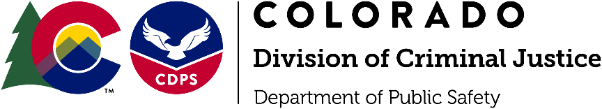 Secure, Non-holding Law Enforcement Facility Classification Certification FormTo ensure proper classification of law enforcement facilities for the purpose of compliance monitoring under the Juvenile Justice and Delinquency Prevention Act of 2002 (JJDPA) and the Juvenile Justice Reform Act of 2018 (JJRA), the Division of Criminal Justice (DCJ) requests this agency complete this form.  If this agency operates more than one facility, complete a separate certification form for each applicable facility.  The program period covered by this form is October 1, 2020 through September 30, 2021.  Please submit your completed form(s) to cdps_dcj_oajjacompliance@state.co.us. Law Enforcement Agency _____________________________________________________County ___________________ Contact Person and Title ________________________________________________________________________________   Contact Phone _______________________ Contact E-Mail Address ____________________________________________ Agency Address ______________________________________________________________________________________ Facility Name/Address _________________________________________________________________________________ Check all applicable responses below in order for DCJ to verify the appropriate classification for this facility. Within this facility, adult inmates may be detained or confined, but juveniles are NOT.  _____ True _____ FalseWithin this facility, there are (select below), but they are never used to detain and/or confine juveniles (only adults):_____ secure holding cells,                                             _____ locked interview office/room, and/or _____ cuffing benches or rings, or other stationary objects used for secure cuffing purposes. This agency has policies or procedures that clearly state juveniles will not be detained and/or confined at this facility except if the juvenile poses a risk of harm to self or others.  _____ True  _____ FalsePlease submit copies of these policies and procedures when you return this form (if they have changed).This agency has a written description or diagram of where juveniles are taken in this facility that is not secure and is sight and sound separated from the adult inmate secure holding areas.  _____ True  _____ False    Where are the juveniles taken?  If juveniles are not brought into the facility, where would a juvenile be taken that was arrested or picked-up on a warrant?In the event that a juvenile is detained or confined at this facility, the agency must report to the DCJ monitor, within 3 days of the occurrence, the reason why, when, and where this juvenile was detained or confined.  CERTIFICATION:  This form must be signed by the Chief of Police, Sheriff, or signature authority, and in signing the form, this person is certifying the accuracy of the information provided above.  If any of this information changes, please contact the DCJ Compliance Monitor, Mona L. Barnes, via email using monal.barnes@state.co.us, immediately to review the status of this facility’s classification. ________________________________________________________    ______________________________ 	  ________ Name and position of person completing this form   	                             Signature	                                      Date 